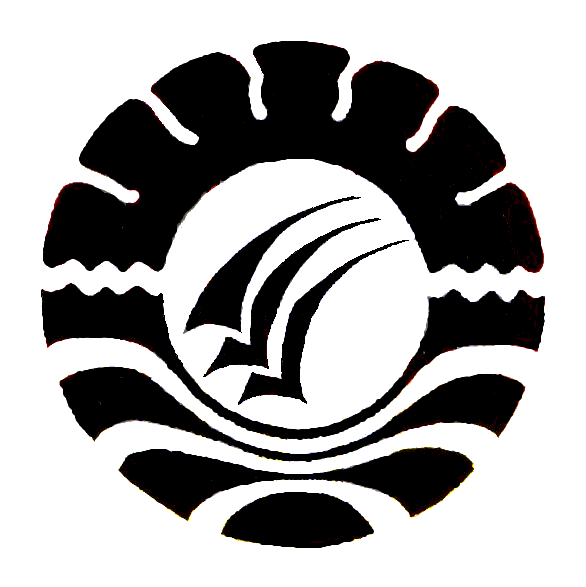 SKRIPSIPENERAPAN MODEL PEMBELAJARAN PICTURE AND PICTURE DALAM MENINGKATKAN HASIL BELAJAR PKn SISWA KELAS IV SD INPRES 6/75 KADINGKECAMATAN BAREBBOKABUPATEN BONEBESSE HERAWATIPROGRAM STUDI PENDIDIKAN GURU SEKOLAH DASARFAKULTAS ILMU PENDIDIKANUNIVERSITAS NEGERI MAKASSAR2016PENERAPAN MODEL PEMBELAJARAN PICTURE AND PICTURE DALAM MENINGKATKAN HASIL BELAJAR PKn SISWA KELAS IV SD INPRES 6/75 KADINGKECAMATAN BAREBBO KABUPATEN BONESKRIPSIDiajukan untuk Memenuhi Sebagian Persyaratan Guna Memperoleh Gelar Sarjana Pendidikan pada Program Studi  Pendidikan Sekolah Dasar Strata Satu                      Fakultas Ilmu Pendidikan Universitas Negeri MakassarOleh:BESSE HERAWATI1247042168PROGRAM STUDI PENDIDIKAN GURU SEKOLAH DASARFAKULTAS ILMU PENDIDIKANUNIVERSITAS NEGERI MAKASSAR2016PERNYATAAN KEASLIAN SKRIPSISaya yang bertanda tangan di bawah ini:Nama		:      Besse HerawatiNIM		:      1247042168Jurusan/ Prodi	:      PGSD Reguler Menyatakan dengan sebenarnya bahwa skripsi yang saya tulis ini benar merupakan hasil karya saya sendiri dan bukan merupakan pengambil alihan tulisan atau pikiran orang lain yang saya akui sebagai hasil tulisan atau pikiran sendiri.Apabila dikemudian hari terbukti atau dapat dibuktikan bahwa skripsi ini mengandung unsur plagiat, maka saya bersedia menerima sanksi atas perbuatan tersebut sesuai dengan ketentuan yang berlaku.   Barebbo,    Oktober 2016        Yang Membuat Pernyataan,        Besse Herawati        NIM. 1247042168MOTO“Dimulai dengan penuh keyakinan, Dijalankan dengan penuh keikhlasan,  Diselesaikan dengan penuh kebahagiaan”.	    (  Besse Herawati , 2016 )Dengan Mengucap Syukur AlhamdulillahKuperuntukkan Karya Sederhana ini sebagai Baktiku kepada :Kedua orang tua saya  yang tiap tetes keringatnya adalah usaha untuk         memberikanku yang terbaik yang disetiap doanya hanya untuk keberhasilanku                     dan tiap senyumnya adalah sebuah harapan untuk  melihatku menjadi seseorang yang berarti Serta almamaterku UNM yang akan selalu kubanggakan.ABSTRAKBesse Herawati. 2016. Penerapan Model Pembelajaran Picture And Picture Dalam Meningkatkan Hasil Belajar Pkn Siswa Kelas IV SD Inpres 6/75 Kading Kecamatan Barebbo Kabupaten Bone.Skripsi Dibimbing oleh Dr. Suarlin M.Si dan                       Dr. Latang M.Pd pada Program Studi Pendidikan Guru Sekolah Dasar (PGSD) Fakultas Ilmu Pendidikan Universitas Negeri Makassar.Masalah dalam penelitian ini adalah rendahnya hasil belajar Pkn pada siswa Kelas Kelas IV SD Inpres 6/75 Kading Kecamatan Barebbo Kabupaten Bone. Rumusan masalah dalam penelitian ini adalah bagaimanakah penerapan model pembelajaran                     Picture And Picture dalam meningkatkan hasil belajar PKn siswa Kelas Kelas IV SD Inpres 6/75 Kading Kecamatan Barebbo Kabupaten Bone?. Tujuan penelitian ini adalah untuk  mendeskripsikan penerapan model pembelajaran Picture And Picture dalam meningkatkan hasil belajar PKn siswa Kelas Kelas IV SD Inpres 6/75 Kading Kecamatan Barebbo Kabupaten Bone melalui penerapan model pembelajaran Picture And Picture. Pendekatan yang digunakan dalam penelitian ini adalah Pendekatan Kualitatif. Jenis penelitian yang digunakan dalam penelitian ini adalah Penelitian Tindakan Kelas. Fokus penelitian ini adalah penerapan model pembelajaran Picture And Picture dan hasil belajar. Setting dalam penelitian ini adalah SD Inpres 6/75 Kading Kecamatan Barebbo Kabupaten Bone. Subjek dari penelitian ini adalah siswa Kelas Kelas IV SD Inpres 6/75 Kading Kecamatan Barebbo Kabupaten Bone. Teknik pengumpulan data dalam penelitian ini adalah Tes, Observasi, dan Dokumentasi. Hasil penelitian yang dicapai yaitu: Pada Siklus I, Hasil belajar siswa terhadap mata pelajaran Pkn dikategorikan Cukup (C), sedangkan pada siklus II hasil belajar siswa terhadap mata pelajaran Pkn dikategorikan Baik (B). Dengan demikian dapat disimpulkan bahwa penerapan model pembelajaran Picture And Picture pada Kelas Kelas IV SD Inpres 6/75 Kading Kecamatan Barebbo Kabupaten Bone dapat meningkatkan hasil belajar siswa.PRAKATASyukur Alhamdulillah peneliti ucapkan puji syukur kehadirat Allah SWT yang telah melimpahkan Hidayat, Taufik, dan Rahmat-Nya sehingga peneliti dapat menyelesaikan skripsi ini karena tiada daya dan upaya kekuatan melainkan hanya oleh Allah SWT. Tak lupa pula peneliti panjatkan shalawat dan taslim kepada Nabiullah Muhammad SAW sebagai panutan dan suri tauladan bagi umat di muka bumi.Peneliti menyadari sebagai manusia yang penuh keterbatasan, maka dalam proses penulisan skripsi ini banyak menghadapi kendala, namun, berkat bantuan, bimbingan, dan kerjasama dari berbagai pihak sehingga kendala tersebut dapat teratasi walaupun pada dasarnya skripsi ini tidak luput dari kekurangan. Untuk itu dengan segenap hati peneliti menyampaikan ucapan terima kasih dan                     penghargaan yang sebesar-besarnya kepada Dr. Suarlin, M.Si dan Dr. Latang, M.Pd. selaku pembimbing I dan pembimbing II yang telah dengan sabar, tulus dan ikhlas meluangkan waktu, tenaga, dan pikiran untuk memberikan bimbingan, motivasi, arahan, dan saran-saran yang berharga kepada peneliti selama penyusunan skripsi.Pada kesempatan ini pula, peneliti menyampaikan ucapan terima kasih kepada:Prof. Dr. H. Husain Syam, M.TP selaku Rektor Universitas Negeri Makassar yang telah memberikan kesempatan kepada peneliti untuk menjadi mahasiswa PGSD Fakultas Ilmu Pendidikan di Universitas Negeri Makassar.Dr. Abdullah Sinring, M.Pd selaku Dekan FIP Universitas Negeri Makassar yang telah  memberikan izin dalam melaksanakan penelitian, menyetujui, serta mendukung pelaksanaan penelitian ini mulai dari penyusunan proposal, penelitian hingga penyusunan skripsi.Dr. Abdul Saman, M.Si, Kons selaku pembantu Dekan I yang telah memberikan izin dalam melaksanakan penelitian ini. Drs. Muslimin, M.Ed selaku pembantu Dekan II, Dr. Pattaufi, M.Si selaku pembantu Dekan III, dan Dr. Parwoto M.Pd selaku pembantu Dekan IV yang telah memberikan layanan akademik, administrasi, dan kemahasiswaan selama proses pendidikan hingga penyelesaian studi.Ahmad Syawaluddin, S.Kom., M.Pd dan Muhammad Irfan, S.Pd., M.Pd selaku Ketua dan Sekretaris Program Studi Pendidikan Guru Sekolah Dasar    Universitas Negeri Makassar yang telah memberikan motivasi dan arahan untuk segera menyelesaikan penelitian ini.Bapak dan Ibu Dosen Program Studi  PGSD  FIP UNM yang telah membimbing peneliti selama dalam perkuliahan sehingga peneliti dapat menyelesaikan pendidikan ini tepat pada waktunya.Segenap staf pegawai Program Studi PGSD Fakultas Ilmu Pendidikan       Universitas Negeri Makassar yang telah memberikan layanan administrasi sesuai dengan bidang tugasnya masing-masing.Hj. Nurhaeni, S.Pd selaku Kepala Sekolah dan A.Rosnani P, S.Pd selaku       guru kelas IV SD Inpres 6/75 Kading Kecamatan Barebbo Kabupaten Bone yang telah bersedia menerima peneliti di Sekolah Dasar yang dipimpinnya untuk melakukan penelitian.Teman- teman seperjuangan mahasiswa angkatan 22 khususnya kelas M 1.9 yang telah banyak membantu dan saling pertukar pikiran selama kegiatan penelitian berlangsung.Atas bantuan dari berbagai pihak, penulis hanya dapat memanjatkan doa kehadirat Allah SWT, semoga segala bantuan yang telah diberikan mendapat pahala. Akhirnya semoga skripsi ini dapat bermanfaat bagi semua, amin ya rabbal alamin.						Barebbo,    Oktober  2016							PenelitiDAFTAR ISIHalamanHALAMAN SAMPUL		    iHALAMAN JUDUL		   iiPERSETUJUAN PEMBIMBING		  iiiPENGESAHAN UJIAN SKRIPSI	         ivPERNYATAAN KEASLIAN SKRIPSI		   vMOTO		  viABSTRAK	        viiPRAKATA 									        	viiiDAFTAR ISI	         xiDAFTAR TABEL	       xiiiDAFTAR BAGAN	       xivDAFTAR LAMPIRAN	        xvBAB I PENDAHULUANLatar Belakang Masalah  							   1Rumusan Masalah	         							   5Tujuan Penelitian	         							   5Manfaat Penelitian	         							   5BAB II KAJIAN PUSTAKA, KERANGKA PIKIR, DAN HIPOTESIS TINDAKANKajian Pustaka	  							    7Model Pembelajaran Picture and Picture	   		   		    7Hakikat Belajar	   							    9Pembelajaran PKn di Sekolah Dasar	         				 13Penerapan Pelaksanaan Picture and Picture dalam Pembelajaran PKn     19Kerangka Pikir	 							 21Hipotesis Tindakan								 23BAB III METODE PENELITIANPendekatan dan Jenis Penelitian 						 24Fokus Penelitian       								 25Setting dan Subjek Penelitian       	 					 25Rancangan Tindakan       	 						 26Teknik dan Prosedur Pengumpulan Data       					 28Teknik Analisis Data dan Indikator Keberhasilan				 30BAB IV HASIL PENELITIAN DAN PEMBAHASANHasil Penelitian	         							 33Paparan Data Siklus I	        						 33Paparan data Siklus II	          						 43Pembahasan	        								 52BAB V KESIMPULAN DAN SARANKesimpulan	      								 58Saran	        									 58DAFTAR PUSTAKA	        								 59LAMPIRAN										 62DAFTAR TABELNo.    Judul Tabel                                                                                           Halaman   Pemetaan Ruang Lingkup dan Materi Belajar PKn SD	          17   Ruang Lingkup PKn Semester II	18   Kriteria Ketuntasan Belajar	32DAFTAR BAGANNo.    Nama Bagan                                                                                           HalamanSkema Kerangka Pikir	          22Alur Penelitian Tindakan Kelas	          28DAFTAR LAMPIRANNo.   Nama Lampiran                                                                                    HalamanData Awal Siswa Kelas IV Mata Pelajaran PKn (Nilai Ulangan Harian   	63Semester I)Rencana Pelaksanaan Pembelajaran (RPP) Siklus I Pertemuan I	        	 65Lembar Kegiatan Siswa (LKS) Siklus I Pertemuan I	        68Hasil Observasi Kegiatan Mengajar Guru Siklus I Pertemuan I	        69Hasil Observasi Kegiatan Belajar Siswa Siklus I Pertemuan I	        70Rencana Pelaksanaan Pembelajaran (RPP) Siklus I Pertemuan II	        71Lembar Kegiatan Siswa (LKS) Siklus I Pertemuan II	        74Hasil Observasi Kegiatan Mengajar Guru Siklus I Pertemuan II	        75Hasil Observasi Kegiatan Belajar Siswa Siklus I PertemuanII	        76Tes Formatif Siklus I 		        77Data Hasil Belajar Siswa Pada Mata Pelajaran PKn Melalui Penerapan Model Pembelajaran Picture and Picture Siklus I	        79Rencana Pelaksanaan Pembelajaran (RPP) Siklus II Pertemuan I	        81Lembar Kegiatan Siswa (LKS) Siklus II Pertemuan I	        84Hasil Observasi Kegiatan Mengajar Guru Siklus II Pertemuan I	        85Hasil Observasi Kegiatan Belajar Siswa Siklus II Pertemuan I	        86Rencana Pelaksanaan Pembelajaran (RPP) Siklus II Pertemuan II	      87Lembar Kegiatan Siswa (LKS) Siklus II Pertemuan II	      90Hasil Observasi Kegiatan Mengajar Guru Siklus II Pertemuan II	      91Hasil Observasi Kegiatan Belajar Siswa Siklus II PertemuanII	      92Tes Formatif Siklus II	      93Data Hasil Belajar Siswa Pada Mata Pelajaran PKn Melalui Penerapan Model Pembelajaran Picture and Picture Siklus II	      93Rekapitulasi Nilai Hasil Belajar Siswa	      97Dokumentasi Kegiatan Penelitian Tindakan Kelas	      98Riwayat Hidup	      102Judul skripsi    :  Penerapan Model Pembelajaran Picture And Picture dalam Meningkatkan Hasil Belajar Pkn Siswa Kelas IV SD Inpres 6/75 Kading  Kecamatan barebbo Kabupaten Bone.